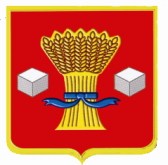 АдминистрацияСветлоярского муниципального района Волгоградской областиПОСТАНОВЛЕНИЕот 28.12.2015             № 1852Об утверждении Ведомственного перечня муниципальныхуслуг и работ, оказываемых и выполняемых муниципальнымбюджетным учреждением детским оздоровительным лагерем «Чайка»  Светлоярского муниципального района Волгоградской области	В соответствии с постановлением администрации Светлоярского муниципального района Волгоградской области от 29.07.2015 № 1047 «Об утверждении Порядка формирования, ведения и утверждения ведомственных перечней муниципальных услуг и работ, оказываемых и выполняемых муниципальными учреждениями Светлоярского муниципального района Волгоградской области», руководствуясь Уставом Светлоярского муниципального района Волгоградской области,п о с т а н о в л я ю:Утвердить ведомственный перечень муниципальных услуг и работ, оказываемых и выполняемых муниципальным бюджетным учреждением детским оздоровительным лагерем «Чайка» Светлоярского муниципального района Волгоградской области, согласно приложению.Настоящее постановление вступает в силу с 01.01.2016 и применяется при формировании муниципального задания на 2016 год и на плановый период 2017 и  2018 годов.Директору МУ «ЦИТ» (Алекперова А.В.) разместить настоящее постановление в сети Интернет на официальном сайте Светлоярского муниципального района Волгоградской области.Контроль над исполнением настоящего постановления возложить на начальника отдела бюджетно-финансовой политики администрации Светлоярского муниципального района Л.А. Евдокимову.Глава муниципального района                                                               Б.Б. КоротковАбраменко Е.Н. Ведомственный перечень муниципальных услуг и работ, оказываемых и выполняемых муниципальным бюджетным учреждением детским оздоровительным лагерем «Чайка»                  Светлоярского муниципального района Волгоградской областиУправляющий делами                                                                          Т. В. РаспутинаПриложение к постановлению  администрацииСветлоярского муниципального районаот 28.12.2015 №  1852№ п/пНаименование муниципальной услуги (работы)Код ОКВЭДУслуга - "1"
Работа - "2"Наименование органа, осуществляющего полномочия учредителя, код в соответствии с реестром участников бюджетного процессаНаименование муниципального учреждения, оказывающего услугу (выполняющего работу),                  код в соответствии с реестром участников бюджетного процессаСодержание услуги (работы)Условия (формы) оказания услуги (выполнения работы)Вид деятельности муниципального учрежденияКатегории потребителей муниципальной услуги (работы)Показатели, характеризующие  объем и качество муниципальной услуги (работы), единицы их измеренияПлатность услуги (работы)  
бесплатная– «1»;
платная – «2»;
частично платная – «3»Нормативные правовые акты, на основании которых муниципальные услуги (работы) включены в ведомственный перечень 123456789101112131Организация отдыха детей и молодежи Реестровый номер: 1002800000000000100610155.23.11Администрация Светлоярского муниципального района Волгоградской области (36041)МБУ ДОЛ "Чайка" (не является участником бюджетного процесса)-в каникулярное время с круглосуточным пребываниемМолодежная политикаФизические лицаКоличество человек (Человек). Наполняемость лагеря (процент)1Федеральный закон от 06.10.2003 № 131-ФЗ «Об общих принципах организации местного самоуправления в Российской Федерации»; Федеральный закон от 06.10.1999 184-ФЗ «Об общих принципах организации законодательных (представительных) и исполнительных органов государственной власти субъектов Российской Федерации»; Федеральный закон от 29.12.2012 273-ФЗ «Об образовании в Российской Федерации»